18 декабря – день профилактики травматизма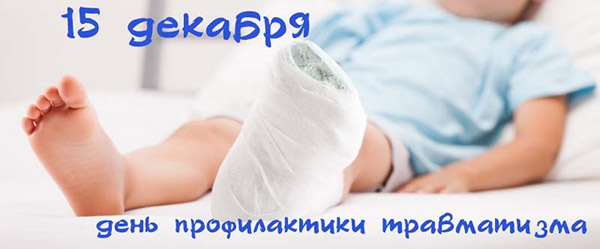 Вопросы профилактики травматизма не теряют своей актуальности в наши дни и имеют социальное и экономическое значение.  По данным Всемирной организации здравоохранения, травмы и другие несчастные случаи составляют около 12% от общего числа заболеваний.Травматизм- это совокупность травм, возникших в определенной группе населения за определенный отрезок времени. Наибольший уровень травматизма отмечается у мужчин в возрасте - 20-49 лет, а у женщин - 30-59 лет, причем во всех возрастных группах этот показатель значительно выше у мужчин. Среди всех причин первичной инвалидности и смертности травмы занимают третье место, а у лиц трудоспособного возраста травмы занимают первое место среди причин смерти. Травматизм - часть общей заболеваемости населения.Травмы делятся на:производственные (на транспорте, сельское хозяйство, строительные)непроизводственные (бытовые; уличные; спортивный; дорожно-транспортный; детский (дошкольный и школьный).Что может способствовать снижению уровня травматизма?во-первых, обеспечение безопасности, соблюдение правил безопасности и повышение мер ответственности за их нарушение;во-вторых, умение оказать первую помощь, пропаганда ведения здорового и безопасного образа жизни широкими массами населения.Меры предупреждения производственного травматизма сводятся к устранению непосредственных или способствующих причин его возникновения: максимальная механизация и автоматизация технологических процессов, направленных на ликвидацию ручных операций сокращение до минимума перекрещивающихся грузопотоков, ручной переноски изделий, подъем грузов и т.д.; движущиеся и вращающиеся детали машин и агрегатов, а также места возможного соприкосновения с горячими поверхностями, едкими жидкостями и другими веществами должны быть ограждены.Бытовые травмы включают несчастные случаи, возникшие вне связи с производственной деятельностью пострадавшего - в доме, квартире, во дворе и т.д. Ведущей причиной этих травм (около трети случаев) является выполнение домашней работы - приготовление пищи, уборка и ремонт помещений и т. д. Профилактика бытовых травм включает: улучшение условий быта; широкую антиалкогольную пропаганду; рациональную организацию досуга; целенаправленную работу по созданию здорового быта.Дорожно-транспортными являются травмы, нанесенные различного вида транспортными средствами при их использовании (движении) в случаях, не связанных с производственной деятельностью пострадавших, независимо от нахождения пострадавшего в момент происшествия в транспортном средстве (водитель, пассажир) или вне его (пешеход). Основной причиной гибели и травм людей на дорогах специалисты признают халатное отношение к соблюдению правил дорожного движения.Особую тревогу вызывает детский травматизм.Дети получают тяжелые травмы, увечья и даже гибнут будучи дома, играя во дворе, на стадионах, в школах, дорожно-транспортных происшествиях. Любознательность и стремление активно познавать окружающий мир при недостаточной силе «тормозных» процессов, отсутствие должного самоконтроля, жизненного опыта приводят к несчастным случаям.Профилактика зимнего травматизма:Будьте внимательны и осторожны во время гололеда! Во избежание опасности: ступайте не широко, шагайте медленно; внимательно смотрите под ноги; сторонитесь неочищенных улиц и обходите скользкие места; прикрепите к подошве обуви полоску обычного лейкопластыря; ходите там, где тротуары посыпаны песком; девушкам на время гололеда стоит забыть о высоких, тонких каблуках.Лёд = опасность! Помните! Нельзя использовать первый лед для катания – молодой лед тонок, непрочен и тяжести человека не выдерживает! А в местах замерзания веток, досок и других предметов, лед бывает еще слабее. Необходимо избегать места близкие к прорубям, спускам теплой воды от промышленных предприятий, рыбацким лункам. Опасно выбегать и прыгать с берега на лед, когда неизвестна его прочность, не следует испытывать прочность льда ударами ногой, можно провалиться.Не за горами всеми любимый праздник - Новый Год. Запуск фейерверков, взрыв петард и другой пиротехники, конечно создаёт волшебную атмосферу, но у такой забавы есть и другая сторона - опасность для здоровья людей. Важно помнить, что пиротехника должна быть качественной и иметь необходимые для применения сертификаты. Недопустимо использование пиротехники детьми без присмотра взрослых. Серьезные травмы зрения, ожоги и ранение рук, ожоги лица, увечья и шрамы, которые могу остаться на всю жизнь – это всего лишь малая часть последствий, к которым может привести несоблюдение техники безопасности при использовании праздничной пиротехники.ПОМНИТЕ! Предупредить травму гораздо проще, чем обеспечить восстановление своего здоровья.